No. FechaApartadoContenidoObservaciones1113/07/2023Poder EjecutivoSecretaría de Hacienda y Crédito Público1417/0/2023Poder EjecutivoSecretaría de Hacienda y Crédito PúblicoA través del presente acuerdo se da a conocer:Se da a conocer la recaudación federal participable de mayo de 2023, las participaciones en ingresos federales por el mes de junio de 2023, así como el procedimiento seguido en la determinación e integración de las mismas, por entidades federativas y, en su caso, por municipios. Las cifras correspondientes al mes de junio de 2023 no incluyen deducciones derivadas de compromisos financieros contraídos por las entidades federativas.Se da a conocer la recaudación federal participable, el cálculo de las participaciones en ingresos federales y la determinación de las diferencias por el primer ajuste cuatrimestral de 2023 por entidades federativas y, en su caso, por municipios.Las participaciones de los fondos y otros conceptos participables, así como los montos que finalmente reciba cada entidad federativa, pueden verse modificados por la variación de los ingresos efectivamente captados, por el cambio de los coeficientes y, en su caso, por las diferencias derivadas de los ajustes a los pagos provisionales y del ajuste definitivo correspondientes al ejercicio fiscal de 2023.2025/07/2023Poder EjecutivoSecretaría de Hacienda y Crédito Público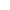 